FACULTAD DE CIENCIAS DEL TRABAJO UNIVERSIDAD DE GRANADA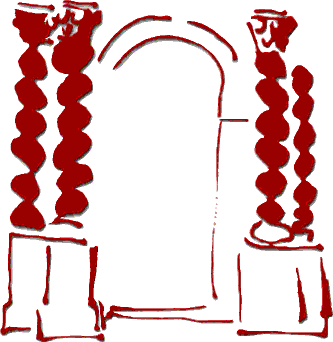 CONVOCATORIA ORDINARIA DERECHO de la EMPRESAEn Granada, a 19 de mayo de 2021.María García CaracuelProfesores responsablesDra. Dª María García Caracuel (PARTE DERECHO FINANCIERO)Profesores responsablesDra. Dª María García Caracuel (PARTE DERECHO FINANCIERO)Profesores responsablesDra. Dª María García Caracuel (PARTE DERECHO FINANCIERO)Profesores responsablesDra. Dª María García Caracuel (PARTE DERECHO FINANCIERO)Profesores responsablesDra. Dª María García Caracuel (PARTE DERECHO FINANCIERO)Profesores responsablesDra. Dª María García Caracuel (PARTE DERECHO FINANCIERO)Profesores responsablesDra. Dª María García Caracuel (PARTE DERECHO FINANCIERO)Profesores responsablesDra. Dª María García Caracuel (PARTE DERECHO FINANCIERO)TITULACIÓN:TITULACIÓN:Grado en Relaciones Laborales y Recursos Humanos.Grado en Relaciones Laborales y Recursos Humanos.Grado en Relaciones Laborales y Recursos Humanos.Grado en Relaciones Laborales y Recursos Humanos.Grado en Relaciones Laborales y Recursos Humanos.Grado en Relaciones Laborales y Recursos Humanos.CURSO:CURSO:111GRUPOSGRUPOSAFecha:27/05/2021Hora:10:0010:00Aulas:Aulas:28A y 28BHora por áreas de conocimientoHora por áreas de conocimientoA las 10:00 será el examen de Derecho financieroA las 10:00 será el examen de Derecho financieroA las 10:00 será el examen de Derecho financieroA las 10:00 será el examen de Derecho financieroA las 10:00 será el examen de Derecho financieroA las 10:00 será el examen de Derecho financieroAsignatura:Asignatura:Derecho de la EmpresaDerecho de la EmpresaDerecho de la EmpresaDerecho de la EmpresaDerecho de la EmpresaDerecho de la EmpresaMateria:Materia:Programa oficial de la asignatura del curso académico Programa oficial de la asignatura del curso académico Programa oficial de la asignatura del curso académico Programa oficial de la asignatura del curso académico Programa oficial de la asignatura del curso académico Programa oficial de la asignatura del curso académico Modalidad:Modalidad:ESCRITO:ESCRITO:DuraciónDuración1 hora1 horaEstructura BásicaEstructura BásicaDerecho financiero: Test y preguntas cortasEvaluación Única Final: ver Guía Docente de la asignaturaDerecho financiero: Test y preguntas cortasEvaluación Única Final: ver Guía Docente de la asignaturaDerecho financiero: Test y preguntas cortasEvaluación Única Final: ver Guía Docente de la asignaturaDerecho financiero: Test y preguntas cortasEvaluación Única Final: ver Guía Docente de la asignaturaDerecho financiero: Test y preguntas cortasEvaluación Única Final: ver Guía Docente de la asignaturaDerecho financiero: Test y preguntas cortasEvaluación Única Final: ver Guía Docente de la asignaturaDocumentación exigida:Documentación exigida:DOCUMENTO NACIONAL DE IDENTIDAD / PASAPORTEDOCUMENTO NACIONAL DE IDENTIDAD / PASAPORTEDOCUMENTO NACIONAL DE IDENTIDAD / PASAPORTEDOCUMENTO NACIONAL DE IDENTIDAD / PASAPORTEDOCUMENTO NACIONAL DE IDENTIDAD / PASAPORTEDOCUMENTO NACIONAL DE IDENTIDAD / PASAPORTEMaterial Bibliográfico o didáctico autorizado:Material Bibliográfico o didáctico autorizado:Material Bibliográfico o didáctico autorizado:Material Bibliográfico o didáctico autorizado:Material Bibliográfico o didáctico autorizado:Material Bibliográfico o didáctico autorizado:NingunaNinguna